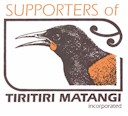 Criteria for Supporters of Tiritiri Matangi – Fullers 360 Discovery2019 Junior Science Award PURPOSE: the purpose of this award is to recognise an eco-champion, inspired by the Tiritiri Matangi Island Restoration Project, who is making a positive contribution towards promoting a message of kaitiakitanga –guardianship of our natural world.SELECTION CRITERIA :The winning primary school student demonstrates most of these criteria.                                      NOMINATION FORM:Supporters of Tiritiri Matangi Inc.Fullers 360 Discovery Junior Science Award 2019 Nominations  to: scienceaward@tiritirimatangi.org.nz.– (send as a basic Word file, not Google Docs)Awards close 8th July 2019. The winner will be notified in Term 3.NOMINATED STUDENTDETAILS OF THE NOMINATORNominated by Relationship to studentREASONS FOR NOMINATIONWrite a brief summary of the nominee in 3-4 sentences. What has the student done and how have they been outstanding in their kaitiakitanga role ?How have they inspired others within the school ?How have they contributed to the wider community as an eco-champion?Please provide evidence to support the student’s nomination. e.g. interviews, articles, photos, artwork, school newsletters, student’s personal inquiry results etc.If there are queries contact Barbara at educator@tiritirimatangi.org.nzIN THE SCHOOL COMMUNITY* belongs to a conservation group within the school* shows initiative and commitment to the environment* demonstrates a passion for New Zealand native species* is Nature Smart: shows a sense of awe and wonder ot the natural world* encourages others to do something for the environment* capable communicator* models sustainability practice* may demonstrate a personal style of leadership* perseveres with great attitude in tasks involving repetitive aspects* shows enjoyment in their role as kaitiaki* uses initiative to create solutions to protect and/or restore the natural environmentIN THE WIDER COMMUNITY* volunteers in community environmental activities e.g.tree planting, rubbish    collections, predator control* encourages native birds into gardens by planting or appropriate feeding* inspires others as a role model for conservation actionNOMINATIONS can be from:* peers* teachers/staff members* parents/whanau* other adultsNB. A student may make their own submssionAWARD* Trip to Tiritiri Matangi Island for 2 adults and 2 children- including guidingTERMS AND CONDITIONS* one student entry per school (prize cannot be redeemed for cash)* only available to Auckland primary school studentsNameYear levelSchoolAddressPhoneNamePhoneemailPlease provide these in electronic format e.g. word or pdf.